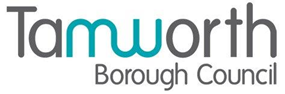 The Animal Welfare (Licensing of Activities Involving Animals) (England) Regulations 2018APPLICATION FOR A LICENCE TO HIRE OUT HORSES  (RIDING ESTABLISHMENT)APPLICANT DETAILS(Applicant must be the individual(s) who will carry on the licensable activity)  To be completed in BLACK ink                               * Please delete as appropriate –APPLICANT DETAILS(Applicant must be the individual(s) who will carry on the licensable activity)  To be completed in BLACK ink                               * Please delete as appropriate –APPLICANT DETAILS(Applicant must be the individual(s) who will carry on the licensable activity)  To be completed in BLACK ink                               * Please delete as appropriate –APPLICANT DETAILS(Applicant must be the individual(s) who will carry on the licensable activity)  To be completed in BLACK ink                               * Please delete as appropriate –APPLICANT DETAILS(Applicant must be the individual(s) who will carry on the licensable activity)  To be completed in BLACK ink                               * Please delete as appropriate –APPLICANT DETAILS(Applicant must be the individual(s) who will carry on the licensable activity)  To be completed in BLACK ink                               * Please delete as appropriate –APPLICANT DETAILS(Applicant must be the individual(s) who will carry on the licensable activity)  To be completed in BLACK ink                               * Please delete as appropriate –APPLICANT DETAILS(Applicant must be the individual(s) who will carry on the licensable activity)  To be completed in BLACK ink                               * Please delete as appropriate –APPLICANT DETAILS(Applicant must be the individual(s) who will carry on the licensable activity)  To be completed in BLACK ink                               * Please delete as appropriate –APPLICANT DETAILS(Applicant must be the individual(s) who will carry on the licensable activity)  To be completed in BLACK ink                               * Please delete as appropriate –APPLICANT DETAILS(Applicant must be the individual(s) who will carry on the licensable activity)  To be completed in BLACK ink                               * Please delete as appropriate –APPLICANT DETAILS(Applicant must be the individual(s) who will carry on the licensable activity)  To be completed in BLACK ink                               * Please delete as appropriate –APPLICANT DETAILS(Applicant must be the individual(s) who will carry on the licensable activity)  To be completed in BLACK ink                               * Please delete as appropriate –APPLICANT DETAILS(Applicant must be the individual(s) who will carry on the licensable activity)  To be completed in BLACK ink                               * Please delete as appropriate –APPLICANT DETAILS(Applicant must be the individual(s) who will carry on the licensable activity)  To be completed in BLACK ink                               * Please delete as appropriate –APPLICANT DETAILS(Applicant must be the individual(s) who will carry on the licensable activity)  To be completed in BLACK ink                               * Please delete as appropriate –APPLICANT DETAILS(Applicant must be the individual(s) who will carry on the licensable activity)  To be completed in BLACK ink                               * Please delete as appropriate –APPLICANT DETAILS(Applicant must be the individual(s) who will carry on the licensable activity)  To be completed in BLACK ink                               * Please delete as appropriate –Full Name of ApplicantFull Name of ApplicantFull Name of ApplicantFull Name of ApplicantFull Name of ApplicantPlease indicate title (i.e. Mr, Mrs, Miss, Ms etc.)Please indicate title (i.e. Mr, Mrs, Miss, Ms etc.)Please indicate title (i.e. Mr, Mrs, Miss, Ms etc.)Please indicate title (i.e. Mr, Mrs, Miss, Ms etc.)Please indicate title (i.e. Mr, Mrs, Miss, Ms etc.)Please indicate title (i.e. Mr, Mrs, Miss, Ms etc.)Please indicate title (i.e. Mr, Mrs, Miss, Ms etc.)Please indicate title (i.e. Mr, Mrs, Miss, Ms etc.)Please indicate title (i.e. Mr, Mrs, Miss, Ms etc.)Please indicate title (i.e. Mr, Mrs, Miss, Ms etc.)Please indicate title (i.e. Mr, Mrs, Miss, Ms etc.)Please indicate title (i.e. Mr, Mrs, Miss, Ms etc.)Please indicate title (i.e. Mr, Mrs, Miss, Ms etc.)Address of ApplicantAddress of ApplicantAddress of ApplicantAddress of ApplicantAddress of Applicant                                          PostcodeWe will use this address for correspondence unless you say otherwise                                          PostcodeWe will use this address for correspondence unless you say otherwise                                          PostcodeWe will use this address for correspondence unless you say otherwise                                          PostcodeWe will use this address for correspondence unless you say otherwise                                          PostcodeWe will use this address for correspondence unless you say otherwise                                          PostcodeWe will use this address for correspondence unless you say otherwise                                          PostcodeWe will use this address for correspondence unless you say otherwise                                          PostcodeWe will use this address for correspondence unless you say otherwise                                          PostcodeWe will use this address for correspondence unless you say otherwise                                          PostcodeWe will use this address for correspondence unless you say otherwise                                          PostcodeWe will use this address for correspondence unless you say otherwise                                          PostcodeWe will use this address for correspondence unless you say otherwise                                          PostcodeWe will use this address for correspondence unless you say otherwiseDate of Birth of ApplicantDate of Birth of ApplicantDate of Birth of ApplicantDate of Birth of ApplicantDate of Birth of ApplicantContact Numbers for ApplicantContact Numbers for ApplicantContact Numbers for ApplicantContact Numbers for ApplicantContact Numbers for ApplicantLandline MobileLandline MobileLandline MobileLandline MobileLandline MobileLandline MobileLandline MobileLandline MobileLandline MobileLandline MobileLandline MobileLandline MobileLandline MobileEmail Address for ApplicantEmail Address for ApplicantEmail Address for ApplicantEmail Address for ApplicantEmail Address for ApplicantYESYESYESNONOHas the applicant, or any person who will have control or management of the establishment, ever been disqualified from keeping a pet shop?Has the applicant, or any person who will have control or management of the establishment, ever been disqualified from keeping a pet shop?Has the applicant, or any person who will have control or management of the establishment, ever been disqualified from keeping a pet shop?Has the applicant, or any person who will have control or management of the establishment, ever been disqualified from keeping a pet shop?Has the applicant, or any person who will have control or management of the establishment, ever been disqualified from keeping a pet shop?Has the applicant, or any person who will have control or management of the establishment, ever been disqualified from keeping a pet shop?Has the applicant, or any person who will have control or management of the establishment, ever been disqualified from keeping a pet shop?Has the applicant, or any person who will have control or management of the establishment, ever been disqualified from keeping a pet shop?Has the applicant, or any person who will have control or management of the establishment, ever been disqualified from keeping a pet shop?Has the applicant, or any person who will have control or management of the establishment, ever been disqualified from keeping a pet shop?Has the applicant, or any person who will have control or management of the establishment, ever been disqualified from keeping a pet shop?Has the applicant, or any person who will have control or management of the establishment, ever been disqualified from keeping a pet shop?Has the applicant, or any person who will have control or management of the establishment, ever been disqualified from keeping a pet shop?Has the applicant, or any person who will have control or management of the establishment, ever been disqualified from keeping a dog?Has the applicant, or any person who will have control or management of the establishment, ever been disqualified from keeping a dog?Has the applicant, or any person who will have control or management of the establishment, ever been disqualified from keeping a dog?Has the applicant, or any person who will have control or management of the establishment, ever been disqualified from keeping a dog?Has the applicant, or any person who will have control or management of the establishment, ever been disqualified from keeping a dog?Has the applicant, or any person who will have control or management of the establishment, ever been disqualified from keeping a dog?Has the applicant, or any person who will have control or management of the establishment, ever been disqualified from keeping a dog?Has the applicant, or any person who will have control or management of the establishment, ever been disqualified from keeping a dog?Has the applicant, or any person who will have control or management of the establishment, ever been disqualified from keeping a dog?Has the applicant, or any person who will have control or management of the establishment, ever been disqualified from keeping a dog?Has the applicant, or any person who will have control or management of the establishment, ever been disqualified from keeping a dog?Has the applicant, or any person who will have control or management of the establishment, ever been disqualified from keeping a dog?Has the applicant, or any person who will have control or management of the establishment, ever been disqualified from keeping a dog?Has the applicant, or any person who will have control or management of the establishment, ever been disqualified from keeping an animal boarding establishment? Has the applicant, or any person who will have control or management of the establishment, ever been disqualified from keeping an animal boarding establishment? Has the applicant, or any person who will have control or management of the establishment, ever been disqualified from keeping an animal boarding establishment? Has the applicant, or any person who will have control or management of the establishment, ever been disqualified from keeping an animal boarding establishment? Has the applicant, or any person who will have control or management of the establishment, ever been disqualified from keeping an animal boarding establishment? Has the applicant, or any person who will have control or management of the establishment, ever been disqualified from keeping an animal boarding establishment? Has the applicant, or any person who will have control or management of the establishment, ever been disqualified from keeping an animal boarding establishment? Has the applicant, or any person who will have control or management of the establishment, ever been disqualified from keeping an animal boarding establishment? Has the applicant, or any person who will have control or management of the establishment, ever been disqualified from keeping an animal boarding establishment? Has the applicant, or any person who will have control or management of the establishment, ever been disqualified from keeping an animal boarding establishment? Has the applicant, or any person who will have control or management of the establishment, ever been disqualified from keeping an animal boarding establishment? Has the applicant, or any person who will have control or management of the establishment, ever been disqualified from keeping an animal boarding establishment? Has the applicant, or any person who will have control or management of the establishment, ever been disqualified from keeping an animal boarding establishment? Has the applicant, or any person who will have control or management of the establishment, ever been disqualified from keeping a riding establishment?Has the applicant, or any person who will have control or management of the establishment, ever been disqualified from keeping a riding establishment?Has the applicant, or any person who will have control or management of the establishment, ever been disqualified from keeping a riding establishment?Has the applicant, or any person who will have control or management of the establishment, ever been disqualified from keeping a riding establishment?Has the applicant, or any person who will have control or management of the establishment, ever been disqualified from keeping a riding establishment?Has the applicant, or any person who will have control or management of the establishment, ever been disqualified from keeping a riding establishment?Has the applicant, or any person who will have control or management of the establishment, ever been disqualified from keeping a riding establishment?Has the applicant, or any person who will have control or management of the establishment, ever been disqualified from keeping a riding establishment?Has the applicant, or any person who will have control or management of the establishment, ever been disqualified from keeping a riding establishment?Has the applicant, or any person who will have control or management of the establishment, ever been disqualified from keeping a riding establishment?Has the applicant, or any person who will have control or management of the establishment, ever been disqualified from keeping a riding establishment?Has the applicant, or any person who will have control or management of the establishment, ever been disqualified from keeping a riding establishment?Has the applicant, or any person who will have control or management of the establishment, ever been disqualified from keeping a riding establishment?Has the applicant, or any person who will have control or management of the establishment, ever been disqualified from having custody of animals?Has the applicant, or any person who will have control or management of the establishment, ever been disqualified from having custody of animals?Has the applicant, or any person who will have control or management of the establishment, ever been disqualified from having custody of animals?Has the applicant, or any person who will have control or management of the establishment, ever been disqualified from having custody of animals?Has the applicant, or any person who will have control or management of the establishment, ever been disqualified from having custody of animals?Has the applicant, or any person who will have control or management of the establishment, ever been disqualified from having custody of animals?Has the applicant, or any person who will have control or management of the establishment, ever been disqualified from having custody of animals?Has the applicant, or any person who will have control or management of the establishment, ever been disqualified from having custody of animals?Has the applicant, or any person who will have control or management of the establishment, ever been disqualified from having custody of animals?Has the applicant, or any person who will have control or management of the establishment, ever been disqualified from having custody of animals?Has the applicant, or any person who will have control or management of the establishment, ever been disqualified from having custody of animals?Has the applicant, or any person who will have control or management of the establishment, ever been disqualified from having custody of animals?Has the applicant, or any person who will have control or management of the establishment, ever been disqualified from having custody of animals?Has the applicant, or any person who will have control or management of the establishment, been convicted of any offences under the Animal Welfare Act 2006?Has the applicant, or any person who will have control or management of the establishment, been convicted of any offences under the Animal Welfare Act 2006?Has the applicant, or any person who will have control or management of the establishment, been convicted of any offences under the Animal Welfare Act 2006?Has the applicant, or any person who will have control or management of the establishment, been convicted of any offences under the Animal Welfare Act 2006?Has the applicant, or any person who will have control or management of the establishment, been convicted of any offences under the Animal Welfare Act 2006?Has the applicant, or any person who will have control or management of the establishment, been convicted of any offences under the Animal Welfare Act 2006?Has the applicant, or any person who will have control or management of the establishment, been convicted of any offences under the Animal Welfare Act 2006?Has the applicant, or any person who will have control or management of the establishment, been convicted of any offences under the Animal Welfare Act 2006?Has the applicant, or any person who will have control or management of the establishment, been convicted of any offences under the Animal Welfare Act 2006?Has the applicant, or any person who will have control or management of the establishment, been convicted of any offences under the Animal Welfare Act 2006?Has the applicant, or any person who will have control or management of the establishment, been convicted of any offences under the Animal Welfare Act 2006?Has the applicant, or any person who will have control or management of the establishment, been convicted of any offences under the Animal Welfare Act 2006?Has the applicant, or any person who will have control or management of the establishment, been convicted of any offences under the Animal Welfare Act 2006?Has the applicant, or any person who will have control or management of the establishment, ever had a licence refused, revoked or cancelled?Has the applicant, or any person who will have control or management of the establishment, ever had a licence refused, revoked or cancelled?Has the applicant, or any person who will have control or management of the establishment, ever had a licence refused, revoked or cancelled?Has the applicant, or any person who will have control or management of the establishment, ever had a licence refused, revoked or cancelled?Has the applicant, or any person who will have control or management of the establishment, ever had a licence refused, revoked or cancelled?Has the applicant, or any person who will have control or management of the establishment, ever had a licence refused, revoked or cancelled?Has the applicant, or any person who will have control or management of the establishment, ever had a licence refused, revoked or cancelled?Has the applicant, or any person who will have control or management of the establishment, ever had a licence refused, revoked or cancelled?Has the applicant, or any person who will have control or management of the establishment, ever had a licence refused, revoked or cancelled?Has the applicant, or any person who will have control or management of the establishment, ever had a licence refused, revoked or cancelled?Has the applicant, or any person who will have control or management of the establishment, ever had a licence refused, revoked or cancelled?Has the applicant, or any person who will have control or management of the establishment, ever had a licence refused, revoked or cancelled?Has the applicant, or any person who will have control or management of the establishment, ever had a licence refused, revoked or cancelled?If Yes, to any of the above then please provide details:-If Yes, to any of the above then please provide details:-If Yes, to any of the above then please provide details:-If Yes, to any of the above then please provide details:-If Yes, to any of the above then please provide details:-If Yes, to any of the above then please provide details:-If Yes, to any of the above then please provide details:-If Yes, to any of the above then please provide details:-If Yes, to any of the above then please provide details:-If Yes, to any of the above then please provide details:-If Yes, to any of the above then please provide details:-If Yes, to any of the above then please provide details:-If Yes, to any of the above then please provide details:-If Yes, to any of the above then please provide details:-If Yes, to any of the above then please provide details:-If Yes, to any of the above then please provide details:-If Yes, to any of the above then please provide details:-If Yes, to any of the above then please provide details:-YESYESYESNONODo you have planning consent for business use?Do you have planning consent for business use?Do you have planning consent for business use?Do you have planning consent for business use?Do you have planning consent for business use?Do you have planning consent for business use?Do you have planning consent for business use?Do you have planning consent for business use?Do you have planning consent for business use?Do you have planning consent for business use?Do you have planning consent for business use?Do you have planning consent for business use?Do you have planning consent for business use?Is your business certified by a UKAS-accredited body with 3 or more years of compliance history? Is your business certified by a UKAS-accredited body with 3 or more years of compliance history? Is your business certified by a UKAS-accredited body with 3 or more years of compliance history? Is your business certified by a UKAS-accredited body with 3 or more years of compliance history? Is your business certified by a UKAS-accredited body with 3 or more years of compliance history? Is your business certified by a UKAS-accredited body with 3 or more years of compliance history? Is your business certified by a UKAS-accredited body with 3 or more years of compliance history? Is your business certified by a UKAS-accredited body with 3 or more years of compliance history? Is your business certified by a UKAS-accredited body with 3 or more years of compliance history? Is your business certified by a UKAS-accredited body with 3 or more years of compliance history? Is your business certified by a UKAS-accredited body with 3 or more years of compliance history? Is your business certified by a UKAS-accredited body with 3 or more years of compliance history? Is your business certified by a UKAS-accredited body with 3 or more years of compliance history? Do you have public liability insurance? Do you have public liability insurance? Do you have public liability insurance? Do you have public liability insurance? Do you have public liability insurance? Do you have public liability insurance? Do you have public liability insurance? Do you have public liability insurance? Do you have public liability insurance? Do you have public liability insurance? Do you have public liability insurance? Do you have public liability insurance? Do you have public liability insurance? If NO please state what steps you are taking to obtain such insurance.If NO please state what steps you are taking to obtain such insurance.If NO please state what steps you are taking to obtain such insurance.If NO please state what steps you are taking to obtain such insurance.If NO please state what steps you are taking to obtain such insurance.If NO please state what steps you are taking to obtain such insurance.If NO please state what steps you are taking to obtain such insurance.If NO please state what steps you are taking to obtain such insurance.If NO please state what steps you are taking to obtain such insurance.If NO please state what steps you are taking to obtain such insurance.If NO please state what steps you are taking to obtain such insurance.If NO please state what steps you are taking to obtain such insurance.If NO please state what steps you are taking to obtain such insurance.If NO please state what steps you are taking to obtain such insurance.If NO please state what steps you are taking to obtain such insurance.If NO please state what steps you are taking to obtain such insurance.If NO please state what steps you are taking to obtain such insurance.If NO please state what steps you are taking to obtain such insurance.If YES please provide the following details:-Policy Number:-Period of Cover:-Amount of Cover:-If YES please provide the following details:-Policy Number:-Period of Cover:-Amount of Cover:-If YES please provide the following details:-Policy Number:-Period of Cover:-Amount of Cover:-If YES please provide the following details:-Policy Number:-Period of Cover:-Amount of Cover:-If YES please provide the following details:-Policy Number:-Period of Cover:-Amount of Cover:-If YES please provide the following details:-Policy Number:-Period of Cover:-Amount of Cover:-If YES please provide the following details:-Policy Number:-Period of Cover:-Amount of Cover:-If YES please provide the following details:-Policy Number:-Period of Cover:-Amount of Cover:-If YES please provide the following details:-Policy Number:-Period of Cover:-Amount of Cover:-If YES please provide the following details:-Policy Number:-Period of Cover:-Amount of Cover:-If YES please provide the following details:-Policy Number:-Period of Cover:-Amount of Cover:-If YES please provide the following details:-Policy Number:-Period of Cover:-Amount of Cover:-If YES please provide the following details:-Policy Number:-Period of Cover:-Amount of Cover:-If YES please provide the following details:-Policy Number:-Period of Cover:-Amount of Cover:-If YES please provide the following details:-Policy Number:-Period of Cover:-Amount of Cover:-If YES please provide the following details:-Policy Number:-Period of Cover:-Amount of Cover:-If YES please provide the following details:-Policy Number:-Period of Cover:-Amount of Cover:-If YES please provide the following details:-Policy Number:-Period of Cover:-Amount of Cover:-Does this policy:-Does this policy:-Does this policy:-Does this policy:-Does this policy:-Does this policy:-Does this policy:-Does this policy:-Does this policy:-Does this policy:-Does this policy:-Does this policy:-Does this policy:-YESYESYESNONOInsure against liability for any injury sustained by those who hire a horse from you for riding and those who use a horse in the course of receiving instruction in riding, provided by you in return for payment?Insure against liability for any injury sustained by those who hire a horse from you for riding and those who use a horse in the course of receiving instruction in riding, provided by you in return for payment?Insure against liability for any injury sustained by those who hire a horse from you for riding and those who use a horse in the course of receiving instruction in riding, provided by you in return for payment?Insure against liability for any injury sustained by those who hire a horse from you for riding and those who use a horse in the course of receiving instruction in riding, provided by you in return for payment?Insure against liability for any injury sustained by those who hire a horse from you for riding and those who use a horse in the course of receiving instruction in riding, provided by you in return for payment?Insure against liability for any injury sustained by those who hire a horse from you for riding and those who use a horse in the course of receiving instruction in riding, provided by you in return for payment?Insure against liability for any injury sustained by those who hire a horse from you for riding and those who use a horse in the course of receiving instruction in riding, provided by you in return for payment?Insure against liability for any injury sustained by those who hire a horse from you for riding and those who use a horse in the course of receiving instruction in riding, provided by you in return for payment?Insure against liability for any injury sustained by those who hire a horse from you for riding and those who use a horse in the course of receiving instruction in riding, provided by you in return for payment?Insure against liability for any injury sustained by those who hire a horse from you for riding and those who use a horse in the course of receiving instruction in riding, provided by you in return for payment?Insure against liability for any injury sustained by those who hire a horse from you for riding and those who use a horse in the course of receiving instruction in riding, provided by you in return for payment?Insure against liability for any injury sustained by those who hire a horse from you for riding and those who use a horse in the course of receiving instruction in riding, provided by you in return for payment?Insure against liability for any injury sustained by those who hire a horse from you for riding and those who use a horse in the course of receiving instruction in riding, provided by you in return for payment?Insure against liability arising out of such hire or use of a horse?Insure against liability arising out of such hire or use of a horse?Insure against liability arising out of such hire or use of a horse?Insure against liability arising out of such hire or use of a horse?Insure against liability arising out of such hire or use of a horse?Insure against liability arising out of such hire or use of a horse?Insure against liability arising out of such hire or use of a horse?Insure against liability arising out of such hire or use of a horse?Insure against liability arising out of such hire or use of a horse?Insure against liability arising out of such hire or use of a horse?Insure against liability arising out of such hire or use of a horse?Insure against liability arising out of such hire or use of a horse?Insure against liability arising out of such hire or use of a horse?Insure such hirers or users in respect of any liability which may be incurred by them in respect of injury to any person caused, by or arising from, such hire or use?Insure such hirers or users in respect of any liability which may be incurred by them in respect of injury to any person caused, by or arising from, such hire or use?Insure such hirers or users in respect of any liability which may be incurred by them in respect of injury to any person caused, by or arising from, such hire or use?Insure such hirers or users in respect of any liability which may be incurred by them in respect of injury to any person caused, by or arising from, such hire or use?Insure such hirers or users in respect of any liability which may be incurred by them in respect of injury to any person caused, by or arising from, such hire or use?Insure such hirers or users in respect of any liability which may be incurred by them in respect of injury to any person caused, by or arising from, such hire or use?Insure such hirers or users in respect of any liability which may be incurred by them in respect of injury to any person caused, by or arising from, such hire or use?Insure such hirers or users in respect of any liability which may be incurred by them in respect of injury to any person caused, by or arising from, such hire or use?Insure such hirers or users in respect of any liability which may be incurred by them in respect of injury to any person caused, by or arising from, such hire or use?Insure such hirers or users in respect of any liability which may be incurred by them in respect of injury to any person caused, by or arising from, such hire or use?Insure such hirers or users in respect of any liability which may be incurred by them in respect of injury to any person caused, by or arising from, such hire or use?Insure such hirers or users in respect of any liability which may be incurred by them in respect of injury to any person caused, by or arising from, such hire or use?Insure such hirers or users in respect of any liability which may be incurred by them in respect of injury to any person caused, by or arising from, such hire or use?Please give any dates over the next 10 weeks when the premises will not be available for inspection.Please give any dates over the next 10 weeks when the premises will not be available for inspection.Please give any dates over the next 10 weeks when the premises will not be available for inspection.Please give any dates over the next 10 weeks when the premises will not be available for inspection.Please give any dates over the next 10 weeks when the premises will not be available for inspection.PREMISES TO BE LICENSEDPREMISES TO BE LICENSEDPREMISES TO BE LICENSEDPREMISES TO BE LICENSEDPREMISES TO BE LICENSEDPREMISES TO BE LICENSEDPREMISES TO BE LICENSEDPREMISES TO BE LICENSEDPREMISES TO BE LICENSEDPREMISES TO BE LICENSEDPREMISES TO BE LICENSEDPREMISES TO BE LICENSEDPREMISES TO BE LICENSEDPREMISES TO BE LICENSEDPREMISES TO BE LICENSEDPREMISES TO BE LICENSEDPREMISES TO BE LICENSEDPREMISES TO BE LICENSEDName of Business / Trading Name (if any)Name of Business / Trading Name (if any)Name of Business / Trading Name (if any)Name of Business / Trading Name (if any)Name of Business / Trading Name (if any)Address of Premises to be licensed (if different to applicant details)Address of Premises to be licensed (if different to applicant details)Address of Premises to be licensed (if different to applicant details)Address of Premises to be licensed (if different to applicant details)Address of Premises to be licensed (if different to applicant details)                                  Postcode                                  Postcode                                  Postcode                                  Postcode                                  Postcode                                  Postcode                                  Postcode                                  Postcode                                  Postcode                                  Postcode                                  Postcode                                  Postcode                                  PostcodePremises Contact Numbers (if different to applicant details)Premises Contact Numbers (if different to applicant details)Premises Contact Numbers (if different to applicant details)Premises Contact Numbers (if different to applicant details)Premises Contact Numbers (if different to applicant details)Landline MobileLandline MobileLandline MobileLandline MobileLandline MobileLandline MobileLandline MobileLandline MobileLandline MobileLandline MobileLandline MobileLandline MobileLandline MobilePremises / Business Email (if different to applicant details)Premises / Business Email (if different to applicant details)Premises / Business Email (if different to applicant details)Premises / Business Email (if different to applicant details)Premises / Business Email (if different to applicant details)Website Address for Premises / BusinessWebsite Address for Premises / BusinessWebsite Address for Premises / BusinessWebsite Address for Premises / BusinessWebsite Address for Premises / BusinessWill the premises be operative throughout the year?Will the premises be operative throughout the year?Will the premises be operative throughout the year?Will the premises be operative throughout the year?Will the premises be operative throughout the year?Please provide detailsPlease provide detailsPlease provide detailsPlease provide detailsPlease provide detailsPlease provide detailsPlease provide detailsPlease provide detailsPlease provide detailsPlease provide detailsPlease provide detailsPlease provide detailsPlease provide detailsWhat are the opening times of the premises?What are the opening times of the premises?What are the opening times of the premises?What are the opening times of the premises?What are the opening times of the premises?ACCOMMODATION AND FACILITIESACCOMMODATION AND FACILITIESACCOMMODATION AND FACILITIESACCOMMODATION AND FACILITIESACCOMMODATION AND FACILITIESACCOMMODATION AND FACILITIESACCOMMODATION AND FACILITIESACCOMMODATION AND FACILITIESACCOMMODATION AND FACILITIESACCOMMODATION AND FACILITIESACCOMMODATION AND FACILITIESACCOMMODATION AND FACILITIESACCOMMODATION AND FACILITIESACCOMMODATION AND FACILITIESACCOMMODATION AND FACILITIESACCOMMODATION AND FACILITIESACCOMMODATION AND FACILITIESACCOMMODATION AND FACILITIESHow many horses are kept under the terms of the Act at the premises at the present time?How many horses are kept under the terms of the Act at the premises at the present time?How many horses are kept under the terms of the Act at the premises at the present time?How many horses are kept under the terms of the Act at the premises at the present time?How many horses are kept under the terms of the Act at the premises at the present time?How many horses is it intended to keep under the terms of the Act during the year time?How many horses is it intended to keep under the terms of the Act during the year time?How many horses is it intended to keep under the terms of the Act during the year time?How many horses is it intended to keep under the terms of the Act during the year time?How many horses is it intended to keep under the terms of the Act during the year time?Please provide details of all the horses currently kept:-Continue on separate sheet if necessaryPlease provide details of all the horses currently kept:-Continue on separate sheet if necessaryPlease provide details of all the horses currently kept:-Continue on separate sheet if necessaryPlease provide details of all the horses currently kept:-Continue on separate sheet if necessaryPlease provide details of all the horses currently kept:-Continue on separate sheet if necessaryPlease provide details of all the horses currently kept:-Continue on separate sheet if necessaryPlease provide details of all the horses currently kept:-Continue on separate sheet if necessaryPlease provide details of all the horses currently kept:-Continue on separate sheet if necessaryPlease provide details of all the horses currently kept:-Continue on separate sheet if necessaryPlease provide details of all the horses currently kept:-Continue on separate sheet if necessaryPlease provide details of all the horses currently kept:-Continue on separate sheet if necessaryPlease provide details of all the horses currently kept:-Continue on separate sheet if necessaryPlease provide details of all the horses currently kept:-Continue on separate sheet if necessaryPlease provide details of all the horses currently kept:-Continue on separate sheet if necessaryPlease provide details of all the horses currently kept:-Continue on separate sheet if necessaryPlease provide details of all the horses currently kept:-Continue on separate sheet if necessaryPlease provide details of all the horses currently kept:-Continue on separate sheet if necessaryPlease provide details of all the horses currently kept:-Continue on separate sheet if necessaryNameNameDescription & sizeDescription & sizeDescription & sizeDescription & sizeSexAgeAgePassport numberPassport numberPurpose for which horse is keptPurpose for which horse is keptPurpose for which horse is keptAge range of people who ride this horseAge range of people who ride this horse1122334455667788991010Please describe the accommodation available for horses:-Please describe the accommodation available for horses:-Please describe the accommodation available for horses:-Please describe the accommodation available for horses:-Please describe the accommodation available for horses:-Please describe the accommodation available for horses:-Please describe the accommodation available for horses:-Please describe the accommodation available for horses:-Please describe the accommodation available for horses:-Please describe the accommodation available for horses:-Please describe the accommodation available for horses:-Please describe the accommodation available for horses:-Please describe the accommodation available for horses:-Please describe the accommodation available for horses:-Please describe the accommodation available for horses:-Please describe the accommodation available for horses:-Please describe the accommodation available for horses:-Please describe the accommodation available for horses:-Stalls - please give the numberStalls - please give the numberStalls - please give the numberStalls - please give the numberStalls - please give the numberBoxes - please give the numberBoxes - please give the numberBoxes - please give the numberBoxes - please give the numberBoxes - please give the numberCovered yard – please give dimensionsCovered yard – please give dimensionsCovered yard – please give dimensionsCovered yard – please give dimensionsCovered yard – please give dimensionsOpen Yard - please give dimensionsOpen Yard - please give dimensionsOpen Yard - please give dimensionsOpen Yard - please give dimensionsOpen Yard - please give dimensionsPlease describe the land available for:-Please describe the land available for:-Please describe the land available for:-Please describe the land available for:-Please describe the land available for:-Please describe the land available for:-Please describe the land available for:-Please describe the land available for:-Please describe the land available for:-Please describe the land available for:-Please describe the land available for:-Please describe the land available for:-Please describe the land available for:-Please describe the land available for:-Please describe the land available for:-Please describe the land available for:-Please describe the land available for:-Please describe the land available for:-GrazingGrazingGrazingGrazingGrazingInstruction and demonstrationInstruction and demonstrationInstruction and demonstrationInstruction and demonstrationInstruction and demonstrationExerciseExerciseExerciseExerciseExercisePlease describe the accommodation available for:-Please describe the accommodation available for:-Please describe the accommodation available for:-Please describe the accommodation available for:-Please describe the accommodation available for:-Please describe the accommodation available for:-Please describe the accommodation available for:-Please describe the accommodation available for:-Please describe the accommodation available for:-Please describe the accommodation available for:-Please describe the accommodation available for:-Please describe the accommodation available for:-Please describe the accommodation available for:-Please describe the accommodation available for:-Please describe the accommodation available for:-Please describe the accommodation available for:-Please describe the accommodation available for:-Please describe the accommodation available for:-Forage and beddingForage and beddingForage and beddingForage and beddingForage and beddingEquipment and saddleryEquipment and saddleryEquipment and saddleryEquipment and saddleryEquipment and saddleryPlease describe the arrangements in place for:-Please describe the arrangements in place for:-Please describe the arrangements in place for:-Please describe the arrangements in place for:-Please describe the arrangements in place for:-Please describe the arrangements in place for:-Please describe the arrangements in place for:-Please describe the arrangements in place for:-Please describe the arrangements in place for:-Please describe the arrangements in place for:-Please describe the arrangements in place for:-Please describe the arrangements in place for:-Please describe the arrangements in place for:-Please describe the arrangements in place for:-Please describe the arrangements in place for:-Please describe the arrangements in place for:-Please describe the arrangements in place for:-Please describe the arrangements in place for:-Water supply and watering horsesWater supply and watering horsesWater supply and watering horsesWater supply and watering horsesWater supply and watering horsesDisposal of animal wasteDisposal of animal wasteDisposal of animal wasteDisposal of animal wasteDisposal of animal wasteProtection of horses in event of a fire, and fire precautionsProtection of horses in event of a fire, and fire precautionsProtection of horses in event of a fire, and fire precautionsProtection of horses in event of a fire, and fire precautionsProtection of horses in event of a fire, and fire precautionsMANAGEMENT OF THE PREMISESMANAGEMENT OF THE PREMISESMANAGEMENT OF THE PREMISESMANAGEMENT OF THE PREMISESMANAGEMENT OF THE PREMISESMANAGEMENT OF THE PREMISESMANAGEMENT OF THE PREMISESMANAGEMENT OF THE PREMISESMANAGEMENT OF THE PREMISESMANAGEMENT OF THE PREMISESMANAGEMENT OF THE PREMISESMANAGEMENT OF THE PREMISESMANAGEMENT OF THE PREMISESMANAGEMENT OF THE PREMISESMANAGEMENT OF THE PREMISESMANAGEMENT OF THE PREMISESMANAGEMENT OF THE PREMISESMANAGEMENT OF THE PREMISESPlease provide the name and address of the manager/person with direct control of the establishmentPlease provide the name and address of the manager/person with direct control of the establishmentPlease provide the name and address of the manager/person with direct control of the establishmentPlease provide the name and address of the manager/person with direct control of the establishmentPlease provide the name and address of the manager/person with direct control of the establishmentDoes the manager have any of the following certificates?  Please tick all that apply.Does the manager have any of the following certificates?  Please tick all that apply.Does the manager have any of the following certificates?  Please tick all that apply.Does the manager have any of the following certificates?  Please tick all that apply.Does the manager have any of the following certificates?  Please tick all that apply.Does the manager have any of the following certificates?  Please tick all that apply.Does the manager have any of the following certificates?  Please tick all that apply.Does the manager have any of the following certificates?  Please tick all that apply.Does the manager have any of the following certificates?  Please tick all that apply.Does the manager have any of the following certificates?  Please tick all that apply.Does the manager have any of the following certificates?  Please tick all that apply.Does the manager have any of the following certificates?  Please tick all that apply.Does the manager have any of the following certificates?  Please tick all that apply.Does the manager have any of the following certificates?  Please tick all that apply.Does the manager have any of the following certificates?  Please tick all that apply.Does the manager have any of the following certificates?  Please tick all that apply.Does the manager have any of the following certificates?  Please tick all that apply.Does the manager have any of the following certificates?  Please tick all that apply.Assistant Instructor’s Certificate of the British Horse SocietyAssistant Instructor’s Certificate of the British Horse SocietyAssistant Instructor’s Certificate of the British Horse SocietyAssistant Instructor’s Certificate of the British Horse SocietyAssistant Instructor’s Certificate of the British Horse SocietyAssistant Instructor’s Certificate of the British Horse SocietyAssistant Instructor’s Certificate of the British Horse SocietyAssistant Instructor’s Certificate of the British Horse SocietyAssistant Instructor’s Certificate of the British Horse SocietyAssistant Instructor’s Certificate of the British Horse SocietyAssistant Instructor’s Certificate of the British Horse SocietyAssistant Instructor’s Certificate of the British Horse SocietyAssistant Instructor’s Certificate of the British Horse SocietyAssistant Instructor’s Certificate of the British Horse SocietyIntermediate Instructor’s Certificate of the British Horse SocietyIntermediate Instructor’s Certificate of the British Horse SocietyIntermediate Instructor’s Certificate of the British Horse SocietyIntermediate Instructor’s Certificate of the British Horse SocietyIntermediate Instructor’s Certificate of the British Horse SocietyIntermediate Instructor’s Certificate of the British Horse SocietyIntermediate Instructor’s Certificate of the British Horse SocietyIntermediate Instructor’s Certificate of the British Horse SocietyIntermediate Instructor’s Certificate of the British Horse SocietyIntermediate Instructor’s Certificate of the British Horse SocietyIntermediate Instructor’s Certificate of the British Horse SocietyIntermediate Instructor’s Certificate of the British Horse SocietyIntermediate Instructor’s Certificate of the British Horse SocietyIntermediate Instructor’s Certificate of the British Horse SocietyInstructor’s Certificate of the British Horse SocietyInstructor’s Certificate of the British Horse SocietyInstructor’s Certificate of the British Horse SocietyInstructor’s Certificate of the British Horse SocietyInstructor’s Certificate of the British Horse SocietyInstructor’s Certificate of the British Horse SocietyInstructor’s Certificate of the British Horse SocietyInstructor’s Certificate of the British Horse SocietyInstructor’s Certificate of the British Horse SocietyInstructor’s Certificate of the British Horse SocietyInstructor’s Certificate of the British Horse SocietyInstructor’s Certificate of the British Horse SocietyInstructor’s Certificate of the British Horse SocietyInstructor’s Certificate of the British Horse SocietyFellowship of the British Horse SocietyFellowship of the British Horse SocietyFellowship of the British Horse SocietyFellowship of the British Horse SocietyFellowship of the British Horse SocietyFellowship of the British Horse SocietyFellowship of the British Horse SocietyFellowship of the British Horse SocietyFellowship of the British Horse SocietyFellowship of the British Horse SocietyFellowship of the British Horse SocietyFellowship of the British Horse SocietyFellowship of the British Horse SocietyFellowship of the British Horse SocietyFellowship of the Institute of the HorseFellowship of the Institute of the HorseFellowship of the Institute of the HorseFellowship of the Institute of the HorseFellowship of the Institute of the HorseFellowship of the Institute of the HorseFellowship of the Institute of the HorseFellowship of the Institute of the HorseFellowship of the Institute of the HorseFellowship of the Institute of the HorseFellowship of the Institute of the HorseFellowship of the Institute of the HorseFellowship of the Institute of the HorseFellowship of the Institute of the HorseNone of the aboveNone of the aboveNone of the aboveNone of the aboveNone of the aboveNone of the aboveNone of the aboveNone of the aboveNone of the aboveNone of the aboveNone of the aboveNone of the aboveNone of the aboveNone of the abovePlease give details of the manager’s experience in the management of horsesPlease give details of the manager’s experience in the management of horsesPlease give details of the manager’s experience in the management of horsesPlease give details of the manager’s experience in the management of horsesPlease give details of the manager’s experience in the management of horsesWhat are the arrangements in the event of an emergency?What are the arrangements in the event of an emergency?What are the arrangements in the event of an emergency?What are the arrangements in the event of an emergency?What are the arrangements in the event of an emergency?YESYESYESNONODoes a responsible person live at the establishment?Does a responsible person live at the establishment?Does a responsible person live at the establishment?Does a responsible person live at the establishment?Does a responsible person live at the establishment?Does a responsible person live at the establishment?Does a responsible person live at the establishment?Does a responsible person live at the establishment?Does a responsible person live at the establishment?Does a responsible person live at the establishment?Does a responsible person live at the establishment?Does a responsible person live at the establishment?Does a responsible person live at the establishment?Will a person who is under 18 years of age be left in charge of the establishment or the licensable activities at any time?Will a person who is under 18 years of age be left in charge of the establishment or the licensable activities at any time?Will a person who is under 18 years of age be left in charge of the establishment or the licensable activities at any time?Will a person who is under 18 years of age be left in charge of the establishment or the licensable activities at any time?Will a person who is under 18 years of age be left in charge of the establishment or the licensable activities at any time?Will a person who is under 18 years of age be left in charge of the establishment or the licensable activities at any time?Will a person who is under 18 years of age be left in charge of the establishment or the licensable activities at any time?Will a person who is under 18 years of age be left in charge of the establishment or the licensable activities at any time?Will a person who is under 18 years of age be left in charge of the establishment or the licensable activities at any time?Will a person who is under 18 years of age be left in charge of the establishment or the licensable activities at any time?Will a person who is under 18 years of age be left in charge of the establishment or the licensable activities at any time?Will a person who is under 18 years of age be left in charge of the establishment or the licensable activities at any time?Will a person who is under 18 years of age be left in charge of the establishment or the licensable activities at any time?Will a responsible person (of 16 years or over) provide supervision at all times while horses from the establishment are used for riding instruction or are hired out for riding (except in the case of the hirer being competent to ride without supervisions)?Will a responsible person (of 16 years or over) provide supervision at all times while horses from the establishment are used for riding instruction or are hired out for riding (except in the case of the hirer being competent to ride without supervisions)?Will a responsible person (of 16 years or over) provide supervision at all times while horses from the establishment are used for riding instruction or are hired out for riding (except in the case of the hirer being competent to ride without supervisions)?Will a responsible person (of 16 years or over) provide supervision at all times while horses from the establishment are used for riding instruction or are hired out for riding (except in the case of the hirer being competent to ride without supervisions)?Will a responsible person (of 16 years or over) provide supervision at all times while horses from the establishment are used for riding instruction or are hired out for riding (except in the case of the hirer being competent to ride without supervisions)?Will a responsible person (of 16 years or over) provide supervision at all times while horses from the establishment are used for riding instruction or are hired out for riding (except in the case of the hirer being competent to ride without supervisions)?Will a responsible person (of 16 years or over) provide supervision at all times while horses from the establishment are used for riding instruction or are hired out for riding (except in the case of the hirer being competent to ride without supervisions)?Will a responsible person (of 16 years or over) provide supervision at all times while horses from the establishment are used for riding instruction or are hired out for riding (except in the case of the hirer being competent to ride without supervisions)?Will a responsible person (of 16 years or over) provide supervision at all times while horses from the establishment are used for riding instruction or are hired out for riding (except in the case of the hirer being competent to ride without supervisions)?Will a responsible person (of 16 years or over) provide supervision at all times while horses from the establishment are used for riding instruction or are hired out for riding (except in the case of the hirer being competent to ride without supervisions)?Will a responsible person (of 16 years or over) provide supervision at all times while horses from the establishment are used for riding instruction or are hired out for riding (except in the case of the hirer being competent to ride without supervisions)?Will a responsible person (of 16 years or over) provide supervision at all times while horses from the establishment are used for riding instruction or are hired out for riding (except in the case of the hirer being competent to ride without supervisions)?Will a responsible person (of 16 years or over) provide supervision at all times while horses from the establishment are used for riding instruction or are hired out for riding (except in the case of the hirer being competent to ride without supervisions)?EMERGENCY KEY HOLDEREMERGENCY KEY HOLDEREMERGENCY KEY HOLDEREMERGENCY KEY HOLDEREMERGENCY KEY HOLDEREMERGENCY KEY HOLDEREMERGENCY KEY HOLDEREMERGENCY KEY HOLDEREMERGENCY KEY HOLDEREMERGENCY KEY HOLDEREMERGENCY KEY HOLDEREMERGENCY KEY HOLDEREMERGENCY KEY HOLDEREMERGENCY KEY HOLDEREMERGENCY KEY HOLDEREMERGENCY KEY HOLDEREMERGENCY KEY HOLDEREMERGENCY KEY HOLDERYESYESYESNONONODo you have an emergency key holder?  If YES please provide details below.  Do you have an emergency key holder?  If YES please provide details below.  Do you have an emergency key holder?  If YES please provide details below.  Do you have an emergency key holder?  If YES please provide details below.  Do you have an emergency key holder?  If YES please provide details below.  Do you have an emergency key holder?  If YES please provide details below.  Do you have an emergency key holder?  If YES please provide details below.  Do you have an emergency key holder?  If YES please provide details below.  Do you have an emergency key holder?  If YES please provide details below.  Do you have an emergency key holder?  If YES please provide details below.  Do you have an emergency key holder?  If YES please provide details below.  Do you have an emergency key holder?  If YES please provide details below.  NamePosition / Job Title:Address:Postcode:Daytime Telephone No:Evening / Other Telephone No:Email address:NamePosition / Job Title:Address:Postcode:Daytime Telephone No:Evening / Other Telephone No:Email address:NamePosition / Job Title:Address:Postcode:Daytime Telephone No:Evening / Other Telephone No:Email address:NamePosition / Job Title:Address:Postcode:Daytime Telephone No:Evening / Other Telephone No:Email address:NamePosition / Job Title:Address:Postcode:Daytime Telephone No:Evening / Other Telephone No:Email address:NamePosition / Job Title:Address:Postcode:Daytime Telephone No:Evening / Other Telephone No:Email address:NamePosition / Job Title:Address:Postcode:Daytime Telephone No:Evening / Other Telephone No:Email address:NamePosition / Job Title:Address:Postcode:Daytime Telephone No:Evening / Other Telephone No:Email address:NamePosition / Job Title:Address:Postcode:Daytime Telephone No:Evening / Other Telephone No:Email address:NamePosition / Job Title:Address:Postcode:Daytime Telephone No:Evening / Other Telephone No:Email address:NamePosition / Job Title:Address:Postcode:Daytime Telephone No:Evening / Other Telephone No:Email address:NamePosition / Job Title:Address:Postcode:Daytime Telephone No:Evening / Other Telephone No:Email address:NamePosition / Job Title:Address:Postcode:Daytime Telephone No:Evening / Other Telephone No:Email address:NamePosition / Job Title:Address:Postcode:Daytime Telephone No:Evening / Other Telephone No:Email address:NamePosition / Job Title:Address:Postcode:Daytime Telephone No:Evening / Other Telephone No:Email address:NamePosition / Job Title:Address:Postcode:Daytime Telephone No:Evening / Other Telephone No:Email address:NamePosition / Job Title:Address:Postcode:Daytime Telephone No:Evening / Other Telephone No:Email address:NamePosition / Job Title:Address:Postcode:Daytime Telephone No:Evening / Other Telephone No:Email address:VETERINARY SURGEONVETERINARY SURGEONVETERINARY SURGEONVETERINARY SURGEONVETERINARY SURGEONVETERINARY SURGEONVETERINARY SURGEONVETERINARY SURGEONVETERINARY SURGEONVETERINARY SURGEONVETERINARY SURGEONVETERINARY SURGEONVETERINARY SURGEONVETERINARY SURGEONVETERINARY SURGEONVETERINARY SURGEONVETERINARY SURGEONVETERINARY SURGEONName of usual veterinary surgeonName of usual veterinary surgeonName of usual veterinary surgeonName of usual veterinary surgeonName of usual veterinary surgeonCompany NameCompany NameCompany NameCompany NameCompany NameFull AddressFull AddressFull AddressFull AddressFull AddressTelephone NumberTelephone NumberTelephone NumberTelephone NumberTelephone NumberEmail addressEmail addressEmail addressEmail addressEmail addressGUIDANCE AND ADDITIONAL INFORMATIONGUIDANCE AND ADDITIONAL INFORMATIONGUIDANCE AND ADDITIONAL INFORMATIONGUIDANCE AND ADDITIONAL INFORMATIONGUIDANCE AND ADDITIONAL INFORMATIONGUIDANCE AND ADDITIONAL INFORMATIONGUIDANCE AND ADDITIONAL INFORMATIONGUIDANCE AND ADDITIONAL INFORMATIONGUIDANCE AND ADDITIONAL INFORMATIONGUIDANCE AND ADDITIONAL INFORMATIONGUIDANCE AND ADDITIONAL INFORMATIONGUIDANCE AND ADDITIONAL INFORMATIONGUIDANCE AND ADDITIONAL INFORMATIONGUIDANCE AND ADDITIONAL INFORMATIONGUIDANCE AND ADDITIONAL INFORMATIONGUIDANCE AND ADDITIONAL INFORMATIONGUIDANCE AND ADDITIONAL INFORMATIONGUIDANCE AND ADDITIONAL INFORMATIONIt is recommended that you read the procedural guidance notes published by the Department for Environment, Food & Rural Affairs (DEFRA) for local authorities. DEFRA has also published guidance in relation to all licensable activities which includes the conditions of licence that will be imposed if a licence is issued.  The guidance documents can be found by accessing the link below if you have an electronic version of this form, alternatively type the address in the link below into your internet browser. The guidance documents will be useful to applicants and operators as they explain the licensing requirements, conditions of licence, inspection of premises together with information relating to how the star rating and length of licence to be issued will be determined by the Council. http://www.cfsg.org.uk/_layouts/15/start.aspx#/SitePages/Legislation%20and%20Guidance.aspxIt is recommended that you read the procedural guidance notes published by the Department for Environment, Food & Rural Affairs (DEFRA) for local authorities. DEFRA has also published guidance in relation to all licensable activities which includes the conditions of licence that will be imposed if a licence is issued.  The guidance documents can be found by accessing the link below if you have an electronic version of this form, alternatively type the address in the link below into your internet browser. The guidance documents will be useful to applicants and operators as they explain the licensing requirements, conditions of licence, inspection of premises together with information relating to how the star rating and length of licence to be issued will be determined by the Council. http://www.cfsg.org.uk/_layouts/15/start.aspx#/SitePages/Legislation%20and%20Guidance.aspxIt is recommended that you read the procedural guidance notes published by the Department for Environment, Food & Rural Affairs (DEFRA) for local authorities. DEFRA has also published guidance in relation to all licensable activities which includes the conditions of licence that will be imposed if a licence is issued.  The guidance documents can be found by accessing the link below if you have an electronic version of this form, alternatively type the address in the link below into your internet browser. The guidance documents will be useful to applicants and operators as they explain the licensing requirements, conditions of licence, inspection of premises together with information relating to how the star rating and length of licence to be issued will be determined by the Council. http://www.cfsg.org.uk/_layouts/15/start.aspx#/SitePages/Legislation%20and%20Guidance.aspxIt is recommended that you read the procedural guidance notes published by the Department for Environment, Food & Rural Affairs (DEFRA) for local authorities. DEFRA has also published guidance in relation to all licensable activities which includes the conditions of licence that will be imposed if a licence is issued.  The guidance documents can be found by accessing the link below if you have an electronic version of this form, alternatively type the address in the link below into your internet browser. The guidance documents will be useful to applicants and operators as they explain the licensing requirements, conditions of licence, inspection of premises together with information relating to how the star rating and length of licence to be issued will be determined by the Council. http://www.cfsg.org.uk/_layouts/15/start.aspx#/SitePages/Legislation%20and%20Guidance.aspxIt is recommended that you read the procedural guidance notes published by the Department for Environment, Food & Rural Affairs (DEFRA) for local authorities. DEFRA has also published guidance in relation to all licensable activities which includes the conditions of licence that will be imposed if a licence is issued.  The guidance documents can be found by accessing the link below if you have an electronic version of this form, alternatively type the address in the link below into your internet browser. The guidance documents will be useful to applicants and operators as they explain the licensing requirements, conditions of licence, inspection of premises together with information relating to how the star rating and length of licence to be issued will be determined by the Council. http://www.cfsg.org.uk/_layouts/15/start.aspx#/SitePages/Legislation%20and%20Guidance.aspxIt is recommended that you read the procedural guidance notes published by the Department for Environment, Food & Rural Affairs (DEFRA) for local authorities. DEFRA has also published guidance in relation to all licensable activities which includes the conditions of licence that will be imposed if a licence is issued.  The guidance documents can be found by accessing the link below if you have an electronic version of this form, alternatively type the address in the link below into your internet browser. The guidance documents will be useful to applicants and operators as they explain the licensing requirements, conditions of licence, inspection of premises together with information relating to how the star rating and length of licence to be issued will be determined by the Council. http://www.cfsg.org.uk/_layouts/15/start.aspx#/SitePages/Legislation%20and%20Guidance.aspxIt is recommended that you read the procedural guidance notes published by the Department for Environment, Food & Rural Affairs (DEFRA) for local authorities. DEFRA has also published guidance in relation to all licensable activities which includes the conditions of licence that will be imposed if a licence is issued.  The guidance documents can be found by accessing the link below if you have an electronic version of this form, alternatively type the address in the link below into your internet browser. The guidance documents will be useful to applicants and operators as they explain the licensing requirements, conditions of licence, inspection of premises together with information relating to how the star rating and length of licence to be issued will be determined by the Council. http://www.cfsg.org.uk/_layouts/15/start.aspx#/SitePages/Legislation%20and%20Guidance.aspxIt is recommended that you read the procedural guidance notes published by the Department for Environment, Food & Rural Affairs (DEFRA) for local authorities. DEFRA has also published guidance in relation to all licensable activities which includes the conditions of licence that will be imposed if a licence is issued.  The guidance documents can be found by accessing the link below if you have an electronic version of this form, alternatively type the address in the link below into your internet browser. The guidance documents will be useful to applicants and operators as they explain the licensing requirements, conditions of licence, inspection of premises together with information relating to how the star rating and length of licence to be issued will be determined by the Council. http://www.cfsg.org.uk/_layouts/15/start.aspx#/SitePages/Legislation%20and%20Guidance.aspxIt is recommended that you read the procedural guidance notes published by the Department for Environment, Food & Rural Affairs (DEFRA) for local authorities. DEFRA has also published guidance in relation to all licensable activities which includes the conditions of licence that will be imposed if a licence is issued.  The guidance documents can be found by accessing the link below if you have an electronic version of this form, alternatively type the address in the link below into your internet browser. The guidance documents will be useful to applicants and operators as they explain the licensing requirements, conditions of licence, inspection of premises together with information relating to how the star rating and length of licence to be issued will be determined by the Council. http://www.cfsg.org.uk/_layouts/15/start.aspx#/SitePages/Legislation%20and%20Guidance.aspxIt is recommended that you read the procedural guidance notes published by the Department for Environment, Food & Rural Affairs (DEFRA) for local authorities. DEFRA has also published guidance in relation to all licensable activities which includes the conditions of licence that will be imposed if a licence is issued.  The guidance documents can be found by accessing the link below if you have an electronic version of this form, alternatively type the address in the link below into your internet browser. The guidance documents will be useful to applicants and operators as they explain the licensing requirements, conditions of licence, inspection of premises together with information relating to how the star rating and length of licence to be issued will be determined by the Council. http://www.cfsg.org.uk/_layouts/15/start.aspx#/SitePages/Legislation%20and%20Guidance.aspxIt is recommended that you read the procedural guidance notes published by the Department for Environment, Food & Rural Affairs (DEFRA) for local authorities. DEFRA has also published guidance in relation to all licensable activities which includes the conditions of licence that will be imposed if a licence is issued.  The guidance documents can be found by accessing the link below if you have an electronic version of this form, alternatively type the address in the link below into your internet browser. The guidance documents will be useful to applicants and operators as they explain the licensing requirements, conditions of licence, inspection of premises together with information relating to how the star rating and length of licence to be issued will be determined by the Council. http://www.cfsg.org.uk/_layouts/15/start.aspx#/SitePages/Legislation%20and%20Guidance.aspxIt is recommended that you read the procedural guidance notes published by the Department for Environment, Food & Rural Affairs (DEFRA) for local authorities. DEFRA has also published guidance in relation to all licensable activities which includes the conditions of licence that will be imposed if a licence is issued.  The guidance documents can be found by accessing the link below if you have an electronic version of this form, alternatively type the address in the link below into your internet browser. The guidance documents will be useful to applicants and operators as they explain the licensing requirements, conditions of licence, inspection of premises together with information relating to how the star rating and length of licence to be issued will be determined by the Council. http://www.cfsg.org.uk/_layouts/15/start.aspx#/SitePages/Legislation%20and%20Guidance.aspxIt is recommended that you read the procedural guidance notes published by the Department for Environment, Food & Rural Affairs (DEFRA) for local authorities. DEFRA has also published guidance in relation to all licensable activities which includes the conditions of licence that will be imposed if a licence is issued.  The guidance documents can be found by accessing the link below if you have an electronic version of this form, alternatively type the address in the link below into your internet browser. The guidance documents will be useful to applicants and operators as they explain the licensing requirements, conditions of licence, inspection of premises together with information relating to how the star rating and length of licence to be issued will be determined by the Council. http://www.cfsg.org.uk/_layouts/15/start.aspx#/SitePages/Legislation%20and%20Guidance.aspxIt is recommended that you read the procedural guidance notes published by the Department for Environment, Food & Rural Affairs (DEFRA) for local authorities. DEFRA has also published guidance in relation to all licensable activities which includes the conditions of licence that will be imposed if a licence is issued.  The guidance documents can be found by accessing the link below if you have an electronic version of this form, alternatively type the address in the link below into your internet browser. The guidance documents will be useful to applicants and operators as they explain the licensing requirements, conditions of licence, inspection of premises together with information relating to how the star rating and length of licence to be issued will be determined by the Council. http://www.cfsg.org.uk/_layouts/15/start.aspx#/SitePages/Legislation%20and%20Guidance.aspxIt is recommended that you read the procedural guidance notes published by the Department for Environment, Food & Rural Affairs (DEFRA) for local authorities. DEFRA has also published guidance in relation to all licensable activities which includes the conditions of licence that will be imposed if a licence is issued.  The guidance documents can be found by accessing the link below if you have an electronic version of this form, alternatively type the address in the link below into your internet browser. The guidance documents will be useful to applicants and operators as they explain the licensing requirements, conditions of licence, inspection of premises together with information relating to how the star rating and length of licence to be issued will be determined by the Council. http://www.cfsg.org.uk/_layouts/15/start.aspx#/SitePages/Legislation%20and%20Guidance.aspxIt is recommended that you read the procedural guidance notes published by the Department for Environment, Food & Rural Affairs (DEFRA) for local authorities. DEFRA has also published guidance in relation to all licensable activities which includes the conditions of licence that will be imposed if a licence is issued.  The guidance documents can be found by accessing the link below if you have an electronic version of this form, alternatively type the address in the link below into your internet browser. The guidance documents will be useful to applicants and operators as they explain the licensing requirements, conditions of licence, inspection of premises together with information relating to how the star rating and length of licence to be issued will be determined by the Council. http://www.cfsg.org.uk/_layouts/15/start.aspx#/SitePages/Legislation%20and%20Guidance.aspxIt is recommended that you read the procedural guidance notes published by the Department for Environment, Food & Rural Affairs (DEFRA) for local authorities. DEFRA has also published guidance in relation to all licensable activities which includes the conditions of licence that will be imposed if a licence is issued.  The guidance documents can be found by accessing the link below if you have an electronic version of this form, alternatively type the address in the link below into your internet browser. The guidance documents will be useful to applicants and operators as they explain the licensing requirements, conditions of licence, inspection of premises together with information relating to how the star rating and length of licence to be issued will be determined by the Council. http://www.cfsg.org.uk/_layouts/15/start.aspx#/SitePages/Legislation%20and%20Guidance.aspxIt is recommended that you read the procedural guidance notes published by the Department for Environment, Food & Rural Affairs (DEFRA) for local authorities. DEFRA has also published guidance in relation to all licensable activities which includes the conditions of licence that will be imposed if a licence is issued.  The guidance documents can be found by accessing the link below if you have an electronic version of this form, alternatively type the address in the link below into your internet browser. The guidance documents will be useful to applicants and operators as they explain the licensing requirements, conditions of licence, inspection of premises together with information relating to how the star rating and length of licence to be issued will be determined by the Council. http://www.cfsg.org.uk/_layouts/15/start.aspx#/SitePages/Legislation%20and%20Guidance.aspxPlease provide any additional information which is required or may be relevant to the applicationPlease provide any additional information which is required or may be relevant to the applicationPlease provide any additional information which is required or may be relevant to the applicationPlease provide any additional information which is required or may be relevant to the applicationPlease provide any additional information which is required or may be relevant to the applicationPlease provide any additional information which is required or may be relevant to the applicationPlease provide any additional information which is required or may be relevant to the applicationPlease provide any additional information which is required or may be relevant to the applicationPlease provide any additional information which is required or may be relevant to the applicationPlease provide any additional information which is required or may be relevant to the applicationPlease provide any additional information which is required or may be relevant to the applicationPlease provide any additional information which is required or may be relevant to the applicationPlease provide any additional information which is required or may be relevant to the applicationPlease provide any additional information which is required or may be relevant to the applicationPlease provide any additional information which is required or may be relevant to the applicationPlease provide any additional information which is required or may be relevant to the applicationPlease provide any additional information which is required or may be relevant to the applicationPlease provide any additional information which is required or may be relevant to the applicationPlease read the information below and then proceed to the declaration section and provide any necessary documents.Please read the information below and then proceed to the declaration section and provide any necessary documents.Please read the information below and then proceed to the declaration section and provide any necessary documents.Please read the information below and then proceed to the declaration section and provide any necessary documents.Please read the information below and then proceed to the declaration section and provide any necessary documents.Please read the information below and then proceed to the declaration section and provide any necessary documents.Please read the information below and then proceed to the declaration section and provide any necessary documents.Please read the information below and then proceed to the declaration section and provide any necessary documents.Please read the information below and then proceed to the declaration section and provide any necessary documents.Please read the information below and then proceed to the declaration section and provide any necessary documents.Please read the information below and then proceed to the declaration section and provide any necessary documents.Please read the information below and then proceed to the declaration section and provide any necessary documents.Please read the information below and then proceed to the declaration section and provide any necessary documents.Please read the information below and then proceed to the declaration section and provide any necessary documents.Please read the information below and then proceed to the declaration section and provide any necessary documents.Please read the information below and then proceed to the declaration section and provide any necessary documents.Please read the information below and then proceed to the declaration section and provide any necessary documents.Please read the information below and then proceed to the declaration section and provide any necessary documents.PRIVACY NOTICEPRIVACY NOTICEPRIVACY NOTICEPRIVACY NOTICEPRIVACY NOTICEPRIVACY NOTICEPRIVACY NOTICEPRIVACY NOTICEPRIVACY NOTICEPRIVACY NOTICEPRIVACY NOTICEPRIVACY NOTICEPRIVACY NOTICEPRIVACY NOTICEPRIVACY NOTICEPRIVACY NOTICEPRIVACY NOTICEPRIVACY NOTICEThe information you provide is confidential and subject to the requirements of the Data Protection Act 2018. This personal data will be held and processed by Tamworth Borough Council for the purpose(s) of licensing and enforcement and protection of public funds. 
(The personal details you provide may also be shared with a veterinary Surgeon / practitioner, DEFRA, RSPCA, UKAS-accredited body, Planning Service, Council Legal Team and the licencing committee. For the purposes of or as part of any statutory duties requiring such disclosure and to protect the public funds it collects and administers.)

Any data may be used to prevent fraud or the misuse of resources. For further information of our privacy notice, please visit www.tamworth.gov.uk/privacy-notice
The information you provide is confidential and subject to the requirements of the Data Protection Act 2018. This personal data will be held and processed by Tamworth Borough Council for the purpose(s) of licensing and enforcement and protection of public funds. 
(The personal details you provide may also be shared with a veterinary Surgeon / practitioner, DEFRA, RSPCA, UKAS-accredited body, Planning Service, Council Legal Team and the licencing committee. For the purposes of or as part of any statutory duties requiring such disclosure and to protect the public funds it collects and administers.)

Any data may be used to prevent fraud or the misuse of resources. For further information of our privacy notice, please visit www.tamworth.gov.uk/privacy-notice
The information you provide is confidential and subject to the requirements of the Data Protection Act 2018. This personal data will be held and processed by Tamworth Borough Council for the purpose(s) of licensing and enforcement and protection of public funds. 
(The personal details you provide may also be shared with a veterinary Surgeon / practitioner, DEFRA, RSPCA, UKAS-accredited body, Planning Service, Council Legal Team and the licencing committee. For the purposes of or as part of any statutory duties requiring such disclosure and to protect the public funds it collects and administers.)

Any data may be used to prevent fraud or the misuse of resources. For further information of our privacy notice, please visit www.tamworth.gov.uk/privacy-notice
The information you provide is confidential and subject to the requirements of the Data Protection Act 2018. This personal data will be held and processed by Tamworth Borough Council for the purpose(s) of licensing and enforcement and protection of public funds. 
(The personal details you provide may also be shared with a veterinary Surgeon / practitioner, DEFRA, RSPCA, UKAS-accredited body, Planning Service, Council Legal Team and the licencing committee. For the purposes of or as part of any statutory duties requiring such disclosure and to protect the public funds it collects and administers.)

Any data may be used to prevent fraud or the misuse of resources. For further information of our privacy notice, please visit www.tamworth.gov.uk/privacy-notice
The information you provide is confidential and subject to the requirements of the Data Protection Act 2018. This personal data will be held and processed by Tamworth Borough Council for the purpose(s) of licensing and enforcement and protection of public funds. 
(The personal details you provide may also be shared with a veterinary Surgeon / practitioner, DEFRA, RSPCA, UKAS-accredited body, Planning Service, Council Legal Team and the licencing committee. For the purposes of or as part of any statutory duties requiring such disclosure and to protect the public funds it collects and administers.)

Any data may be used to prevent fraud or the misuse of resources. For further information of our privacy notice, please visit www.tamworth.gov.uk/privacy-notice
The information you provide is confidential and subject to the requirements of the Data Protection Act 2018. This personal data will be held and processed by Tamworth Borough Council for the purpose(s) of licensing and enforcement and protection of public funds. 
(The personal details you provide may also be shared with a veterinary Surgeon / practitioner, DEFRA, RSPCA, UKAS-accredited body, Planning Service, Council Legal Team and the licencing committee. For the purposes of or as part of any statutory duties requiring such disclosure and to protect the public funds it collects and administers.)

Any data may be used to prevent fraud or the misuse of resources. For further information of our privacy notice, please visit www.tamworth.gov.uk/privacy-notice
The information you provide is confidential and subject to the requirements of the Data Protection Act 2018. This personal data will be held and processed by Tamworth Borough Council for the purpose(s) of licensing and enforcement and protection of public funds. 
(The personal details you provide may also be shared with a veterinary Surgeon / practitioner, DEFRA, RSPCA, UKAS-accredited body, Planning Service, Council Legal Team and the licencing committee. For the purposes of or as part of any statutory duties requiring such disclosure and to protect the public funds it collects and administers.)

Any data may be used to prevent fraud or the misuse of resources. For further information of our privacy notice, please visit www.tamworth.gov.uk/privacy-notice
The information you provide is confidential and subject to the requirements of the Data Protection Act 2018. This personal data will be held and processed by Tamworth Borough Council for the purpose(s) of licensing and enforcement and protection of public funds. 
(The personal details you provide may also be shared with a veterinary Surgeon / practitioner, DEFRA, RSPCA, UKAS-accredited body, Planning Service, Council Legal Team and the licencing committee. For the purposes of or as part of any statutory duties requiring such disclosure and to protect the public funds it collects and administers.)

Any data may be used to prevent fraud or the misuse of resources. For further information of our privacy notice, please visit www.tamworth.gov.uk/privacy-notice
The information you provide is confidential and subject to the requirements of the Data Protection Act 2018. This personal data will be held and processed by Tamworth Borough Council for the purpose(s) of licensing and enforcement and protection of public funds. 
(The personal details you provide may also be shared with a veterinary Surgeon / practitioner, DEFRA, RSPCA, UKAS-accredited body, Planning Service, Council Legal Team and the licencing committee. For the purposes of or as part of any statutory duties requiring such disclosure and to protect the public funds it collects and administers.)

Any data may be used to prevent fraud or the misuse of resources. For further information of our privacy notice, please visit www.tamworth.gov.uk/privacy-notice
The information you provide is confidential and subject to the requirements of the Data Protection Act 2018. This personal data will be held and processed by Tamworth Borough Council for the purpose(s) of licensing and enforcement and protection of public funds. 
(The personal details you provide may also be shared with a veterinary Surgeon / practitioner, DEFRA, RSPCA, UKAS-accredited body, Planning Service, Council Legal Team and the licencing committee. For the purposes of or as part of any statutory duties requiring such disclosure and to protect the public funds it collects and administers.)

Any data may be used to prevent fraud or the misuse of resources. For further information of our privacy notice, please visit www.tamworth.gov.uk/privacy-notice
The information you provide is confidential and subject to the requirements of the Data Protection Act 2018. This personal data will be held and processed by Tamworth Borough Council for the purpose(s) of licensing and enforcement and protection of public funds. 
(The personal details you provide may also be shared with a veterinary Surgeon / practitioner, DEFRA, RSPCA, UKAS-accredited body, Planning Service, Council Legal Team and the licencing committee. For the purposes of or as part of any statutory duties requiring such disclosure and to protect the public funds it collects and administers.)

Any data may be used to prevent fraud or the misuse of resources. For further information of our privacy notice, please visit www.tamworth.gov.uk/privacy-notice
The information you provide is confidential and subject to the requirements of the Data Protection Act 2018. This personal data will be held and processed by Tamworth Borough Council for the purpose(s) of licensing and enforcement and protection of public funds. 
(The personal details you provide may also be shared with a veterinary Surgeon / practitioner, DEFRA, RSPCA, UKAS-accredited body, Planning Service, Council Legal Team and the licencing committee. For the purposes of or as part of any statutory duties requiring such disclosure and to protect the public funds it collects and administers.)

Any data may be used to prevent fraud or the misuse of resources. For further information of our privacy notice, please visit www.tamworth.gov.uk/privacy-notice
The information you provide is confidential and subject to the requirements of the Data Protection Act 2018. This personal data will be held and processed by Tamworth Borough Council for the purpose(s) of licensing and enforcement and protection of public funds. 
(The personal details you provide may also be shared with a veterinary Surgeon / practitioner, DEFRA, RSPCA, UKAS-accredited body, Planning Service, Council Legal Team and the licencing committee. For the purposes of or as part of any statutory duties requiring such disclosure and to protect the public funds it collects and administers.)

Any data may be used to prevent fraud or the misuse of resources. For further information of our privacy notice, please visit www.tamworth.gov.uk/privacy-notice
The information you provide is confidential and subject to the requirements of the Data Protection Act 2018. This personal data will be held and processed by Tamworth Borough Council for the purpose(s) of licensing and enforcement and protection of public funds. 
(The personal details you provide may also be shared with a veterinary Surgeon / practitioner, DEFRA, RSPCA, UKAS-accredited body, Planning Service, Council Legal Team and the licencing committee. For the purposes of or as part of any statutory duties requiring such disclosure and to protect the public funds it collects and administers.)

Any data may be used to prevent fraud or the misuse of resources. For further information of our privacy notice, please visit www.tamworth.gov.uk/privacy-notice
The information you provide is confidential and subject to the requirements of the Data Protection Act 2018. This personal data will be held and processed by Tamworth Borough Council for the purpose(s) of licensing and enforcement and protection of public funds. 
(The personal details you provide may also be shared with a veterinary Surgeon / practitioner, DEFRA, RSPCA, UKAS-accredited body, Planning Service, Council Legal Team and the licencing committee. For the purposes of or as part of any statutory duties requiring such disclosure and to protect the public funds it collects and administers.)

Any data may be used to prevent fraud or the misuse of resources. For further information of our privacy notice, please visit www.tamworth.gov.uk/privacy-notice
The information you provide is confidential and subject to the requirements of the Data Protection Act 2018. This personal data will be held and processed by Tamworth Borough Council for the purpose(s) of licensing and enforcement and protection of public funds. 
(The personal details you provide may also be shared with a veterinary Surgeon / practitioner, DEFRA, RSPCA, UKAS-accredited body, Planning Service, Council Legal Team and the licencing committee. For the purposes of or as part of any statutory duties requiring such disclosure and to protect the public funds it collects and administers.)

Any data may be used to prevent fraud or the misuse of resources. For further information of our privacy notice, please visit www.tamworth.gov.uk/privacy-notice
The information you provide is confidential and subject to the requirements of the Data Protection Act 2018. This personal data will be held and processed by Tamworth Borough Council for the purpose(s) of licensing and enforcement and protection of public funds. 
(The personal details you provide may also be shared with a veterinary Surgeon / practitioner, DEFRA, RSPCA, UKAS-accredited body, Planning Service, Council Legal Team and the licencing committee. For the purposes of or as part of any statutory duties requiring such disclosure and to protect the public funds it collects and administers.)

Any data may be used to prevent fraud or the misuse of resources. For further information of our privacy notice, please visit www.tamworth.gov.uk/privacy-notice
The information you provide is confidential and subject to the requirements of the Data Protection Act 2018. This personal data will be held and processed by Tamworth Borough Council for the purpose(s) of licensing and enforcement and protection of public funds. 
(The personal details you provide may also be shared with a veterinary Surgeon / practitioner, DEFRA, RSPCA, UKAS-accredited body, Planning Service, Council Legal Team and the licencing committee. For the purposes of or as part of any statutory duties requiring such disclosure and to protect the public funds it collects and administers.)

Any data may be used to prevent fraud or the misuse of resources. For further information of our privacy notice, please visit www.tamworth.gov.uk/privacy-notice
DECLARATIONDECLARATIONDECLARATIONDECLARATIONDECLARATIONDECLARATIONDECLARATIONDECLARATIONDECLARATIONDECLARATIONDECLARATIONDECLARATIONDECLARATIONDECLARATIONDECLARATIONDECLARATIONDECLARATIONDECLARATIONI agree to permit an officer and / or a veterinary surgeon or veterinary practitioner authorised by the Council to inspect the premises which are the subject of this application.I declare that the details contained in the application form and the attached documentation is correct to the best of my knowledge.I also confirm that I read and understand the privacy notice and that I am aware of the provisions of the relevant legislation and the model licence conditions which I will comply with at all times and that I have read and understand the privacy notice.I agree to permit an officer and / or a veterinary surgeon or veterinary practitioner authorised by the Council to inspect the premises which are the subject of this application.I declare that the details contained in the application form and the attached documentation is correct to the best of my knowledge.I also confirm that I read and understand the privacy notice and that I am aware of the provisions of the relevant legislation and the model licence conditions which I will comply with at all times and that I have read and understand the privacy notice.I agree to permit an officer and / or a veterinary surgeon or veterinary practitioner authorised by the Council to inspect the premises which are the subject of this application.I declare that the details contained in the application form and the attached documentation is correct to the best of my knowledge.I also confirm that I read and understand the privacy notice and that I am aware of the provisions of the relevant legislation and the model licence conditions which I will comply with at all times and that I have read and understand the privacy notice.I agree to permit an officer and / or a veterinary surgeon or veterinary practitioner authorised by the Council to inspect the premises which are the subject of this application.I declare that the details contained in the application form and the attached documentation is correct to the best of my knowledge.I also confirm that I read and understand the privacy notice and that I am aware of the provisions of the relevant legislation and the model licence conditions which I will comply with at all times and that I have read and understand the privacy notice.I agree to permit an officer and / or a veterinary surgeon or veterinary practitioner authorised by the Council to inspect the premises which are the subject of this application.I declare that the details contained in the application form and the attached documentation is correct to the best of my knowledge.I also confirm that I read and understand the privacy notice and that I am aware of the provisions of the relevant legislation and the model licence conditions which I will comply with at all times and that I have read and understand the privacy notice.I agree to permit an officer and / or a veterinary surgeon or veterinary practitioner authorised by the Council to inspect the premises which are the subject of this application.I declare that the details contained in the application form and the attached documentation is correct to the best of my knowledge.I also confirm that I read and understand the privacy notice and that I am aware of the provisions of the relevant legislation and the model licence conditions which I will comply with at all times and that I have read and understand the privacy notice.I agree to permit an officer and / or a veterinary surgeon or veterinary practitioner authorised by the Council to inspect the premises which are the subject of this application.I declare that the details contained in the application form and the attached documentation is correct to the best of my knowledge.I also confirm that I read and understand the privacy notice and that I am aware of the provisions of the relevant legislation and the model licence conditions which I will comply with at all times and that I have read and understand the privacy notice.I agree to permit an officer and / or a veterinary surgeon or veterinary practitioner authorised by the Council to inspect the premises which are the subject of this application.I declare that the details contained in the application form and the attached documentation is correct to the best of my knowledge.I also confirm that I read and understand the privacy notice and that I am aware of the provisions of the relevant legislation and the model licence conditions which I will comply with at all times and that I have read and understand the privacy notice.I agree to permit an officer and / or a veterinary surgeon or veterinary practitioner authorised by the Council to inspect the premises which are the subject of this application.I declare that the details contained in the application form and the attached documentation is correct to the best of my knowledge.I also confirm that I read and understand the privacy notice and that I am aware of the provisions of the relevant legislation and the model licence conditions which I will comply with at all times and that I have read and understand the privacy notice.I agree to permit an officer and / or a veterinary surgeon or veterinary practitioner authorised by the Council to inspect the premises which are the subject of this application.I declare that the details contained in the application form and the attached documentation is correct to the best of my knowledge.I also confirm that I read and understand the privacy notice and that I am aware of the provisions of the relevant legislation and the model licence conditions which I will comply with at all times and that I have read and understand the privacy notice.I agree to permit an officer and / or a veterinary surgeon or veterinary practitioner authorised by the Council to inspect the premises which are the subject of this application.I declare that the details contained in the application form and the attached documentation is correct to the best of my knowledge.I also confirm that I read and understand the privacy notice and that I am aware of the provisions of the relevant legislation and the model licence conditions which I will comply with at all times and that I have read and understand the privacy notice.I agree to permit an officer and / or a veterinary surgeon or veterinary practitioner authorised by the Council to inspect the premises which are the subject of this application.I declare that the details contained in the application form and the attached documentation is correct to the best of my knowledge.I also confirm that I read and understand the privacy notice and that I am aware of the provisions of the relevant legislation and the model licence conditions which I will comply with at all times and that I have read and understand the privacy notice.I agree to permit an officer and / or a veterinary surgeon or veterinary practitioner authorised by the Council to inspect the premises which are the subject of this application.I declare that the details contained in the application form and the attached documentation is correct to the best of my knowledge.I also confirm that I read and understand the privacy notice and that I am aware of the provisions of the relevant legislation and the model licence conditions which I will comply with at all times and that I have read and understand the privacy notice.I agree to permit an officer and / or a veterinary surgeon or veterinary practitioner authorised by the Council to inspect the premises which are the subject of this application.I declare that the details contained in the application form and the attached documentation is correct to the best of my knowledge.I also confirm that I read and understand the privacy notice and that I am aware of the provisions of the relevant legislation and the model licence conditions which I will comply with at all times and that I have read and understand the privacy notice.I agree to permit an officer and / or a veterinary surgeon or veterinary practitioner authorised by the Council to inspect the premises which are the subject of this application.I declare that the details contained in the application form and the attached documentation is correct to the best of my knowledge.I also confirm that I read and understand the privacy notice and that I am aware of the provisions of the relevant legislation and the model licence conditions which I will comply with at all times and that I have read and understand the privacy notice.I agree to permit an officer and / or a veterinary surgeon or veterinary practitioner authorised by the Council to inspect the premises which are the subject of this application.I declare that the details contained in the application form and the attached documentation is correct to the best of my knowledge.I also confirm that I read and understand the privacy notice and that I am aware of the provisions of the relevant legislation and the model licence conditions which I will comply with at all times and that I have read and understand the privacy notice.I agree to permit an officer and / or a veterinary surgeon or veterinary practitioner authorised by the Council to inspect the premises which are the subject of this application.I declare that the details contained in the application form and the attached documentation is correct to the best of my knowledge.I also confirm that I read and understand the privacy notice and that I am aware of the provisions of the relevant legislation and the model licence conditions which I will comply with at all times and that I have read and understand the privacy notice.I agree to permit an officer and / or a veterinary surgeon or veterinary practitioner authorised by the Council to inspect the premises which are the subject of this application.I declare that the details contained in the application form and the attached documentation is correct to the best of my knowledge.I also confirm that I read and understand the privacy notice and that I am aware of the provisions of the relevant legislation and the model licence conditions which I will comply with at all times and that I have read and understand the privacy notice.DateDateDateSignature of ApplicantSignature of ApplicantSignature of ApplicantSignature of ApplicantPlease attach / provide the following information with your application.Layout / outline plan of the premises (unless we have this already and the layout has not changed )The following may also need to be seen / inspected.  It would be helpful to receive them with your application as it may save time later, particularly during the licence inspection:-Insurance policyOperating proceduresRisk assessments (including Fire)Infection control procedureQualificationsTraining records Details / evidence of certification by a UKAS accredited body or 3 years or more  compliance historyPlease send your application and supporting information (together with the application fee) to the address below. Any cheques must be made payable to “Tamworth Borough Council”. Alternatively we can call you to take a telephone payment by Debit/Credit Card?                YES / NO     Please circle / delete as appropriate.  Licensing, Public Protection,Tamworth Borough Council,Marmion House,Lichfield Street,Tamworth,B79 7BZ.Tel-01827 709445Email-public-protection@tamworth.gov.ukPlease attach / provide the following information with your application.Layout / outline plan of the premises (unless we have this already and the layout has not changed )The following may also need to be seen / inspected.  It would be helpful to receive them with your application as it may save time later, particularly during the licence inspection:-Insurance policyOperating proceduresRisk assessments (including Fire)Infection control procedureQualificationsTraining records Details / evidence of certification by a UKAS accredited body or 3 years or more  compliance historyPlease send your application and supporting information (together with the application fee) to the address below. Any cheques must be made payable to “Tamworth Borough Council”. Alternatively we can call you to take a telephone payment by Debit/Credit Card?                YES / NO     Please circle / delete as appropriate.  Licensing, Public Protection,Tamworth Borough Council,Marmion House,Lichfield Street,Tamworth,B79 7BZ.Tel-01827 709445Email-public-protection@tamworth.gov.ukPlease attach / provide the following information with your application.Layout / outline plan of the premises (unless we have this already and the layout has not changed )The following may also need to be seen / inspected.  It would be helpful to receive them with your application as it may save time later, particularly during the licence inspection:-Insurance policyOperating proceduresRisk assessments (including Fire)Infection control procedureQualificationsTraining records Details / evidence of certification by a UKAS accredited body or 3 years or more  compliance historyPlease send your application and supporting information (together with the application fee) to the address below. Any cheques must be made payable to “Tamworth Borough Council”. Alternatively we can call you to take a telephone payment by Debit/Credit Card?                YES / NO     Please circle / delete as appropriate.  Licensing, Public Protection,Tamworth Borough Council,Marmion House,Lichfield Street,Tamworth,B79 7BZ.Tel-01827 709445Email-public-protection@tamworth.gov.ukPlease attach / provide the following information with your application.Layout / outline plan of the premises (unless we have this already and the layout has not changed )The following may also need to be seen / inspected.  It would be helpful to receive them with your application as it may save time later, particularly during the licence inspection:-Insurance policyOperating proceduresRisk assessments (including Fire)Infection control procedureQualificationsTraining records Details / evidence of certification by a UKAS accredited body or 3 years or more  compliance historyPlease send your application and supporting information (together with the application fee) to the address below. Any cheques must be made payable to “Tamworth Borough Council”. Alternatively we can call you to take a telephone payment by Debit/Credit Card?                YES / NO     Please circle / delete as appropriate.  Licensing, Public Protection,Tamworth Borough Council,Marmion House,Lichfield Street,Tamworth,B79 7BZ.Tel-01827 709445Email-public-protection@tamworth.gov.ukPlease attach / provide the following information with your application.Layout / outline plan of the premises (unless we have this already and the layout has not changed )The following may also need to be seen / inspected.  It would be helpful to receive them with your application as it may save time later, particularly during the licence inspection:-Insurance policyOperating proceduresRisk assessments (including Fire)Infection control procedureQualificationsTraining records Details / evidence of certification by a UKAS accredited body or 3 years or more  compliance historyPlease send your application and supporting information (together with the application fee) to the address below. Any cheques must be made payable to “Tamworth Borough Council”. Alternatively we can call you to take a telephone payment by Debit/Credit Card?                YES / NO     Please circle / delete as appropriate.  Licensing, Public Protection,Tamworth Borough Council,Marmion House,Lichfield Street,Tamworth,B79 7BZ.Tel-01827 709445Email-public-protection@tamworth.gov.ukPlease attach / provide the following information with your application.Layout / outline plan of the premises (unless we have this already and the layout has not changed )The following may also need to be seen / inspected.  It would be helpful to receive them with your application as it may save time later, particularly during the licence inspection:-Insurance policyOperating proceduresRisk assessments (including Fire)Infection control procedureQualificationsTraining records Details / evidence of certification by a UKAS accredited body or 3 years or more  compliance historyPlease send your application and supporting information (together with the application fee) to the address below. Any cheques must be made payable to “Tamworth Borough Council”. Alternatively we can call you to take a telephone payment by Debit/Credit Card?                YES / NO     Please circle / delete as appropriate.  Licensing, Public Protection,Tamworth Borough Council,Marmion House,Lichfield Street,Tamworth,B79 7BZ.Tel-01827 709445Email-public-protection@tamworth.gov.ukPlease attach / provide the following information with your application.Layout / outline plan of the premises (unless we have this already and the layout has not changed )The following may also need to be seen / inspected.  It would be helpful to receive them with your application as it may save time later, particularly during the licence inspection:-Insurance policyOperating proceduresRisk assessments (including Fire)Infection control procedureQualificationsTraining records Details / evidence of certification by a UKAS accredited body or 3 years or more  compliance historyPlease send your application and supporting information (together with the application fee) to the address below. Any cheques must be made payable to “Tamworth Borough Council”. Alternatively we can call you to take a telephone payment by Debit/Credit Card?                YES / NO     Please circle / delete as appropriate.  Licensing, Public Protection,Tamworth Borough Council,Marmion House,Lichfield Street,Tamworth,B79 7BZ.Tel-01827 709445Email-public-protection@tamworth.gov.ukPlease attach / provide the following information with your application.Layout / outline plan of the premises (unless we have this already and the layout has not changed )The following may also need to be seen / inspected.  It would be helpful to receive them with your application as it may save time later, particularly during the licence inspection:-Insurance policyOperating proceduresRisk assessments (including Fire)Infection control procedureQualificationsTraining records Details / evidence of certification by a UKAS accredited body or 3 years or more  compliance historyPlease send your application and supporting information (together with the application fee) to the address below. Any cheques must be made payable to “Tamworth Borough Council”. Alternatively we can call you to take a telephone payment by Debit/Credit Card?                YES / NO     Please circle / delete as appropriate.  Licensing, Public Protection,Tamworth Borough Council,Marmion House,Lichfield Street,Tamworth,B79 7BZ.Tel-01827 709445Email-public-protection@tamworth.gov.ukPlease attach / provide the following information with your application.Layout / outline plan of the premises (unless we have this already and the layout has not changed )The following may also need to be seen / inspected.  It would be helpful to receive them with your application as it may save time later, particularly during the licence inspection:-Insurance policyOperating proceduresRisk assessments (including Fire)Infection control procedureQualificationsTraining records Details / evidence of certification by a UKAS accredited body or 3 years or more  compliance historyPlease send your application and supporting information (together with the application fee) to the address below. Any cheques must be made payable to “Tamworth Borough Council”. Alternatively we can call you to take a telephone payment by Debit/Credit Card?                YES / NO     Please circle / delete as appropriate.  Licensing, Public Protection,Tamworth Borough Council,Marmion House,Lichfield Street,Tamworth,B79 7BZ.Tel-01827 709445Email-public-protection@tamworth.gov.ukPlease attach / provide the following information with your application.Layout / outline plan of the premises (unless we have this already and the layout has not changed )The following may also need to be seen / inspected.  It would be helpful to receive them with your application as it may save time later, particularly during the licence inspection:-Insurance policyOperating proceduresRisk assessments (including Fire)Infection control procedureQualificationsTraining records Details / evidence of certification by a UKAS accredited body or 3 years or more  compliance historyPlease send your application and supporting information (together with the application fee) to the address below. Any cheques must be made payable to “Tamworth Borough Council”. Alternatively we can call you to take a telephone payment by Debit/Credit Card?                YES / NO     Please circle / delete as appropriate.  Licensing, Public Protection,Tamworth Borough Council,Marmion House,Lichfield Street,Tamworth,B79 7BZ.Tel-01827 709445Email-public-protection@tamworth.gov.ukPlease attach / provide the following information with your application.Layout / outline plan of the premises (unless we have this already and the layout has not changed )The following may also need to be seen / inspected.  It would be helpful to receive them with your application as it may save time later, particularly during the licence inspection:-Insurance policyOperating proceduresRisk assessments (including Fire)Infection control procedureQualificationsTraining records Details / evidence of certification by a UKAS accredited body or 3 years or more  compliance historyPlease send your application and supporting information (together with the application fee) to the address below. Any cheques must be made payable to “Tamworth Borough Council”. Alternatively we can call you to take a telephone payment by Debit/Credit Card?                YES / NO     Please circle / delete as appropriate.  Licensing, Public Protection,Tamworth Borough Council,Marmion House,Lichfield Street,Tamworth,B79 7BZ.Tel-01827 709445Email-public-protection@tamworth.gov.ukPlease attach / provide the following information with your application.Layout / outline plan of the premises (unless we have this already and the layout has not changed )The following may also need to be seen / inspected.  It would be helpful to receive them with your application as it may save time later, particularly during the licence inspection:-Insurance policyOperating proceduresRisk assessments (including Fire)Infection control procedureQualificationsTraining records Details / evidence of certification by a UKAS accredited body or 3 years or more  compliance historyPlease send your application and supporting information (together with the application fee) to the address below. Any cheques must be made payable to “Tamworth Borough Council”. Alternatively we can call you to take a telephone payment by Debit/Credit Card?                YES / NO     Please circle / delete as appropriate.  Licensing, Public Protection,Tamworth Borough Council,Marmion House,Lichfield Street,Tamworth,B79 7BZ.Tel-01827 709445Email-public-protection@tamworth.gov.ukPlease attach / provide the following information with your application.Layout / outline plan of the premises (unless we have this already and the layout has not changed )The following may also need to be seen / inspected.  It would be helpful to receive them with your application as it may save time later, particularly during the licence inspection:-Insurance policyOperating proceduresRisk assessments (including Fire)Infection control procedureQualificationsTraining records Details / evidence of certification by a UKAS accredited body or 3 years or more  compliance historyPlease send your application and supporting information (together with the application fee) to the address below. Any cheques must be made payable to “Tamworth Borough Council”. Alternatively we can call you to take a telephone payment by Debit/Credit Card?                YES / NO     Please circle / delete as appropriate.  Licensing, Public Protection,Tamworth Borough Council,Marmion House,Lichfield Street,Tamworth,B79 7BZ.Tel-01827 709445Email-public-protection@tamworth.gov.ukPlease attach / provide the following information with your application.Layout / outline plan of the premises (unless we have this already and the layout has not changed )The following may also need to be seen / inspected.  It would be helpful to receive them with your application as it may save time later, particularly during the licence inspection:-Insurance policyOperating proceduresRisk assessments (including Fire)Infection control procedureQualificationsTraining records Details / evidence of certification by a UKAS accredited body or 3 years or more  compliance historyPlease send your application and supporting information (together with the application fee) to the address below. Any cheques must be made payable to “Tamworth Borough Council”. Alternatively we can call you to take a telephone payment by Debit/Credit Card?                YES / NO     Please circle / delete as appropriate.  Licensing, Public Protection,Tamworth Borough Council,Marmion House,Lichfield Street,Tamworth,B79 7BZ.Tel-01827 709445Email-public-protection@tamworth.gov.ukPlease attach / provide the following information with your application.Layout / outline plan of the premises (unless we have this already and the layout has not changed )The following may also need to be seen / inspected.  It would be helpful to receive them with your application as it may save time later, particularly during the licence inspection:-Insurance policyOperating proceduresRisk assessments (including Fire)Infection control procedureQualificationsTraining records Details / evidence of certification by a UKAS accredited body or 3 years or more  compliance historyPlease send your application and supporting information (together with the application fee) to the address below. Any cheques must be made payable to “Tamworth Borough Council”. Alternatively we can call you to take a telephone payment by Debit/Credit Card?                YES / NO     Please circle / delete as appropriate.  Licensing, Public Protection,Tamworth Borough Council,Marmion House,Lichfield Street,Tamworth,B79 7BZ.Tel-01827 709445Email-public-protection@tamworth.gov.ukPlease attach / provide the following information with your application.Layout / outline plan of the premises (unless we have this already and the layout has not changed )The following may also need to be seen / inspected.  It would be helpful to receive them with your application as it may save time later, particularly during the licence inspection:-Insurance policyOperating proceduresRisk assessments (including Fire)Infection control procedureQualificationsTraining records Details / evidence of certification by a UKAS accredited body or 3 years or more  compliance historyPlease send your application and supporting information (together with the application fee) to the address below. Any cheques must be made payable to “Tamworth Borough Council”. Alternatively we can call you to take a telephone payment by Debit/Credit Card?                YES / NO     Please circle / delete as appropriate.  Licensing, Public Protection,Tamworth Borough Council,Marmion House,Lichfield Street,Tamworth,B79 7BZ.Tel-01827 709445Email-public-protection@tamworth.gov.ukPlease attach / provide the following information with your application.Layout / outline plan of the premises (unless we have this already and the layout has not changed )The following may also need to be seen / inspected.  It would be helpful to receive them with your application as it may save time later, particularly during the licence inspection:-Insurance policyOperating proceduresRisk assessments (including Fire)Infection control procedureQualificationsTraining records Details / evidence of certification by a UKAS accredited body or 3 years or more  compliance historyPlease send your application and supporting information (together with the application fee) to the address below. Any cheques must be made payable to “Tamworth Borough Council”. Alternatively we can call you to take a telephone payment by Debit/Credit Card?                YES / NO     Please circle / delete as appropriate.  Licensing, Public Protection,Tamworth Borough Council,Marmion House,Lichfield Street,Tamworth,B79 7BZ.Tel-01827 709445Email-public-protection@tamworth.gov.ukPlease attach / provide the following information with your application.Layout / outline plan of the premises (unless we have this already and the layout has not changed )The following may also need to be seen / inspected.  It would be helpful to receive them with your application as it may save time later, particularly during the licence inspection:-Insurance policyOperating proceduresRisk assessments (including Fire)Infection control procedureQualificationsTraining records Details / evidence of certification by a UKAS accredited body or 3 years or more  compliance historyPlease send your application and supporting information (together with the application fee) to the address below. Any cheques must be made payable to “Tamworth Borough Council”. Alternatively we can call you to take a telephone payment by Debit/Credit Card?                YES / NO     Please circle / delete as appropriate.  Licensing, Public Protection,Tamworth Borough Council,Marmion House,Lichfield Street,Tamworth,B79 7BZ.Tel-01827 709445Email-public-protection@tamworth.gov.uk